JELOVNIK ZA PRODUŽENI BORAVAK RUJAN 2020. GODINEJELOVNIK ZA PRODUŽENI BORAVAK RUJAN 2020. GODINEJELOVNIK ZA PRODUŽENI BORAVAK RUJAN 2020. GODINEJELOVNIK ZA PRODUŽENI BORAVAK RUJAN 2020. GODINEJELOVNIK ZA PRODUŽENI BORAVAK RUJAN 2020. GODINEJELOVNIK ZA PRODUŽENI BORAVAK RUJAN 2020. GODINEJELOVNIK ZA PRODUŽENI BORAVAK RUJAN 2020. GODINEJELOVNIK ZA PRODUŽENI BORAVAK RUJAN 2020. GODINEJELOVNIK ZA PRODUŽENI BORAVAK RUJAN 2020. GODINEDATUMDANDAN1. OBROK1. OBROK2. OBROK2. OBROK2. OBROK3. OBROK08.09.2020UTORAKUTORAKLinolada, pecivo, mlijekoLinolada, pecivo, mlijekoRižoto od piletine, krastavac salata, kruhRižoto od piletine, krastavac salata, kruhRižoto od piletine, krastavac salata, kruhJogurt09.09.2020SRIJEDASRIJEDASalama, sir, pecivo, čaj s medomSalama, sir, pecivo, čaj s medomBolonjez, kruhBolonjez, kruhBolonjez, kruhČokladno mlijeko10.09.2020ČETVRTAKČETVRTAKMed, maslac, pecivo, čaj s medomMed, maslac, pecivo, čaj s medomGulaš sa pire krumpirom, kruhGulaš sa pire krumpirom, kruhGulaš sa pire krumpirom, kruhPuding11.09.2020PETAKPETAKLinolada, pecivo, mlijekoLinolada, pecivo, mlijekoRiba, pire brokula, kruhRiba, pire brokula, kruhRiba, pire brokula, kruhVoće-sok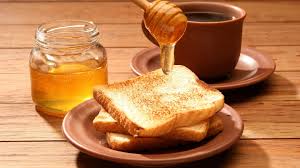 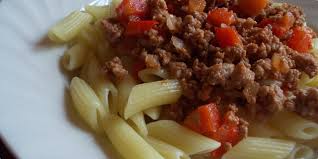 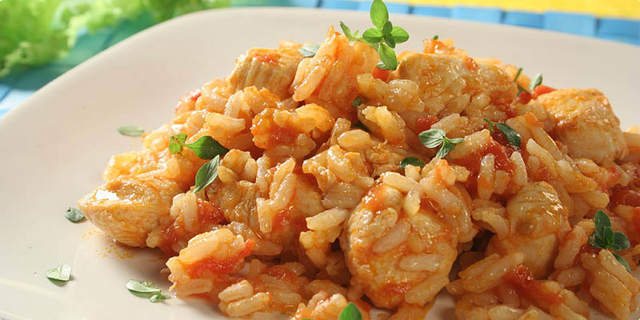 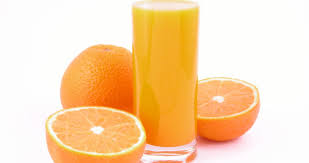 14.09.2020PONEDJELJAKPONEDJELJAKSalama, sir, pecivo, čaj s medomSalama, sir, pecivo, čaj s medomPohana piletina, krumpir salata, kruhPohana piletina, krumpir salata, kruhPohana piletina, krumpir salata, kruhČokoladno mlijeko15.09.2020UTORAKUTORAKLinolada, pecivo, čaj s medomLinolada, pecivo, čaj s medomPašta šuta, salata, kruhPašta šuta, salata, kruhPašta šuta, salata, kruhKolač16.09.2020SRIJEDASRIJEDAĐem, maslac, pecivo, čaj s medomĐem, maslac, pecivo, čaj s medomĐuveđ sa svinjetinom, kruhĐuveđ sa svinjetinom, kruhĐuveđ sa svinjetinom, kruhPuding17.09.2020ČETVRTAKČETVRTAKTopljeni sir, pecivo, čaj s medomTopljeni sir, pecivo, čaj s medomVarivo od mahuna sa puretinom, kruhVarivo od mahuna sa puretinom, kruhVarivo od mahuna sa puretinom, kruhJogurt18.09.2020PETAKPETAKLinolada, pecivo, mlijekoLinolada, pecivo, mlijekoRiba, pire brokula, kruhRiba, pire brokula, kruhRiba, pire brokula, kruhVoće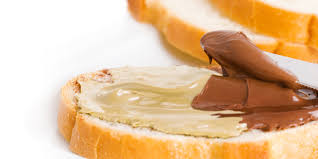 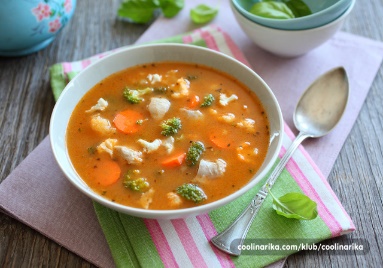 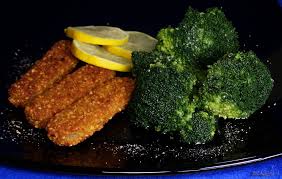 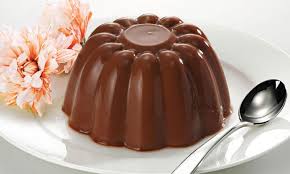 21.09.2020PONEDJELJAKPONEDJELJAKSalama, sir, pecivo, čaj s medomSalama, sir, pecivo, čaj s medomĆufte, pire i kruhĆufte, pire i kruhĆufte, pire i kruhČokoladno mlijeko22.09.2020UTORAKUTORAKLinolada, pecivo, mlijekoLinolada, pecivo, mlijekoGulaš sa tijestom, kruh, salataGulaš sa tijestom, kruh, salataGulaš sa tijestom, kruh, salataKolač23.09.2020SRIJEDASRIJEDAĐem, maslac, pecivo, čaj s medomĐem, maslac, pecivo, čaj s medomRižoto od piletine, salata, kruhRižoto od piletine, salata, kruhRižoto od piletine, salata, kruhPuding24.09.2020ČETVRTAKČETVRTAKČokolino, mlijekoČokolino, mlijekoKrumpir gulaš, kruhKrumpir gulaš, kruhKrumpir gulaš, kruhJogurt25.09.2020PETAKPETAKLinolada, pecivo, mlijekoLinolada, pecivo, mlijekoRiba, pire brokula, kruhRiba, pire brokula, kruhRiba, pire brokula, kruhVoće-sok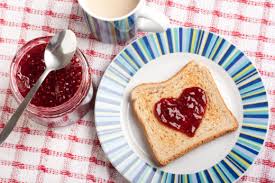 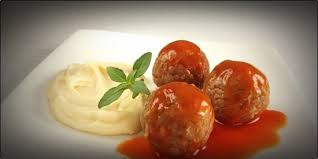 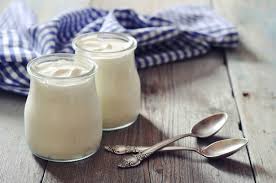 28.09.202028.09.2020PONEDJELJAKPONEDJELJAKLinolada, pecivo, mlijekoLinolada, pecivo, mlijekoPohana piletina, krumpir salata, kruhČokoladno mlijekoČokoladno mlijeko29.09.202029.09.2020UTORAKUTORAKLinopillows, mlijekoLinopillows, mlijekoBolonjez, kruhJogurtJogurt30.09.202030.09.2020SRIJEDASRIJEDASalama, sir, pecivo, čaj s medomSalama, sir, pecivo, čaj s medomFino varivo s piletinom, kruhPudingPuding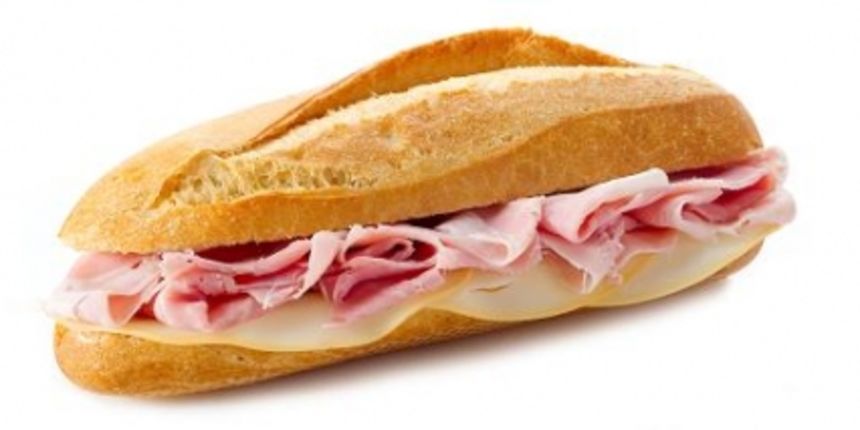 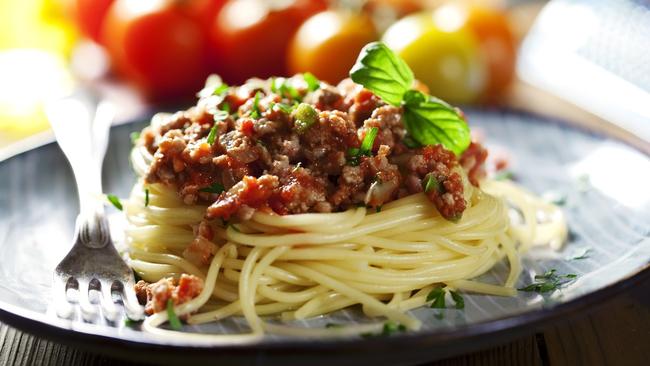 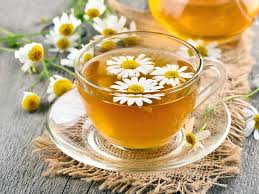 